БОЙОРОҠ                                 № 28                       РАСПОРЯЖЕНИЕ  «27»  сентябрь   2021  й.                                                    «27»  сентября  2021  г.       О внесении изменений в распоряжение № 3  от 12.03.2019 года                                   «Об утверждении Плана по противодействию коррупции в администрации 1-Иткуловский муниципального района
Баймакский район Республики Башкортостан на 2019-2021 годы».  В соответствии с Указом Президента Российской Федерации от 16 августа 2021года № 478 утверждающий Национальный план противодействия на 2021 -2024 годы, с требованиями ст.ст.14 и 15 федерального закона от 6 октября 2003 года № 131- ФЗ «Об общих принципах организации местного самоуправления в Российской Федерации», ст.7 Закона Республики Башкортостан от 18 марта 2005 года № 162-з «О местном самоуправлении в Республике Башкортостан», на основании письма межведомственного Совета общественной безопасности Республики Башкортостан №3-1014-СБ от 06.09.2021 года, в целях дальнейшего развития системы противодействия коррупции в  администрации 1-Иткуловский муниципального района Баймакский район Республики Башкортостан                                                       ПОСТАНОВЛЯЕТ:Дополнить п.9-12 Приложение №1 к Постановлению Президиума Совета №220 от 12.03.2019 года «Об утверждении Плана по противодействию коррупции  в администрации 1-Иткуловский муниципального района
Баймакский район Республики Башкортостан  на 2019-2021 годы» (прилагается).Обнародовать данное постановление в здании Администрации по адресу: Республика Башкортостан, с.1-е Иткулово, ул.Ленина,85 и в сети Интернет.Контроль за выполнением настоящего постановления возложить на Президиум Совета муниципального района Баймакский район Республики Башкортостан.Глава сельского поселения1-Иткуловский сельсоветМР Баймакский районРеспублики Башкортостан      ______________  Ю.Ю.РаевПриложение № 1к Постановлению Президиума Совета                                                                                     от   «27»  сентября  2021  г.  № 28Внесение изменений в  распоряжение № 3  от 12.03.2019 года                                       «Об утверждении Плана по противодействию коррупции в администрации 1-Иткуловский муниципального района
Баймакский район Республики Башкортостан на 2019-2021 годы».Баш?ортостан республика№ЫБайма?  районы муниципальРайоныны*  1- ЭТ?ОЛ ауылСоветы ауыл бил»м»№е ХАкИМИ»ТЕРЕСПУБЛИКА БАШКОРТОСТАНАДМИНИСТРАЦИЯ сельского поселения 1-й ИТКУЛОВСКИЙ  сельсовет муниципального района Баймакский районБаш?ортостан республика№ЫБайма?  районы муниципальРайоныны*  1- ЭТ?ОЛ ауылСоветы ауыл бил»м»№е ХАкИМИ»ТЕ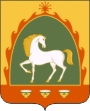 РЕСПУБЛИКА БАШКОРТОСТАНАДМИНИСТРАЦИЯ сельского поселения 1-й ИТКУЛОВСКИЙ  сельсовет муниципального района Баймакский район453673, Байма7 районы, 1-Эт7ол ауылы, Ленин урамы, 85 тел. 8(34751) 4-24-68, 4-24-30факс 8(34751) 4-24-30453673, Байма7 районы, 1-Эт7ол ауылы, Ленин урамы, 85 тел. 8(34751) 4-24-68, 4-24-30факс 8(34751) 4-24-30453673, Баймакский район, с.1-е Иткулово, ул. Ленина, 85 тел. 8(34751) 4-24-68, 4-24-30факс 8(34751) 4-24-30453673, Баймакский район, с.1-е Иткулово, ул. Ленина, 85 тел. 8(34751) 4-24-68, 4-24-30факс 8(34751) 4-24-30№ п/пСодержание мероприятийСроквыполненияОтветственные исполнители12349Принятие мер по недопущению нецелевого использования бюджетных ассигнований федерального бюджета, выделяемых на провидение противоэпидемиологических мероприятий, в том числе на противодействие распространению новой коронавирусной инфекции (CОVID-19), а также на реализацию национальных проектов, предусмотренных Указом Президента Российской Федерации от 7 мая 2018 г.№204 «О национальных целях и стратегических задачах развития Российской федерации на период 2024 года», обратив особое внимание на выявление и пресечение структурам неправомерных преимуществ и оказания им содействия в иной форме должностными лицами органов местного самоуправления РБ.постоянноГлава сельского поселения10Проводить мониторинг участия лиц, замещающих муниципальные должности и должности муниципальной службы, в управлении коммерческими и некоммерческими организациямираз в полугодиеГлава сельского поселения11Обеспечить участие лиц, впервые поступивших на муниципальную службу, в мероприятиях по профессиональному развитию в области противодействия коррупции.не позднее одного года со дня поступления на службуГлава сельского поселения12Обеспечить участие муниципальных служащих, работников, в должностные обязанности которых входит участие в проведении закупок товаров, работ, услуг для обеспечения муниципальных нужд, в мероприятиях по профессиональному развитию в области противодействия коррупции,  в том числе их обучение, по дополнительным профессиональным программам в области противодействия коррупции.по мере необходимостиГлава сельского поселения